REQUESTS FOR THE HOLY QURANVOL. 31COMPILED BY DR UMAR AZAMMANCHESTER, UKJULY 2011
Flag this message[paighamequran] THE HOLY QURAN & DUA FOR A PALACE IN PARADISE ARE ATTACHED!Sunday, 21 June, 2009 20:31From:"Umar Azam" <dr_umar_azam@rocketmail.com>Add sender to ContactsTo:sojiedward@hotmail.com, nazneen@agu.ac.ae, Talikhan@rtcc.com.sa, prince@arabia.it, paighamequran@yahoogroups.com, amir_rustami@yahoo.comMessage contains attachments3 Files (4395KB) | Download AllHoly_Quran.pdf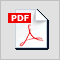 PRAYER FOR HOUSE IN PARADISE.jpgPRAYER FOR HOUSE IN PARADISE.jpg
Flag this messageRE: QURAN & DUASMonday, 22 June, 2009 6:44From:"Shahid Ashraf" <saa@orbit.net.pk>View contact detailsTo:"'Umar Azam'" <dr_umar_azam@rocketmail.com>Asalam-0-Alakum Dr,I didn’t received any attachment, kindly send me.Regards,Shahid
Flag this messageRe: QURAN & DUASMonday, 22 June, 2009 6:46From:This sender is DomainKeys verified"Rashid Rasool" <rasool.rashid@gmail.com>View contact detailsTo:"Umar Azam" <dr_umar_azam@rocketmail.com>Sir jee I didnt recieve anything.
On Sat, Jun 20, 2009 at 3:09 AM, Umar Azam <dr_umar_azam@rocketmail.com> wrote:
Re: QURAN & DUASMonday, 22 June, 2009 17:20From:This sender is DomainKeys verified"mubasheera ahmed" <mubasheera19@yahoo.com>View contact detailsTo:"Umar Azam" <dr_umar_azam@rocketmail.com>ASALAMWALIKUM,


PLS SEND ME THAT DUA, I DINT GET ANY KIND OF ATTACHMENT,#
WAITING FOR YOUR REPLY,

REGARDS,
MUBASHEERA
Flag this messageRE: QURAN & DUASTuesday, 23 June, 2009 5:02From:"Abdul Waseem" <abdul.waseem@janggroup.com.pk>View contact detailsTo:"Umar Azam" <dr_umar_azam@rocketmail.com>kindly send me.Best RegardsAbdul WaseemRE: QURAN & DUASTuesday, 23 June, 2009 5:28From:"Info Riaz Motors" <info@riazmotors.com.pk>View contact detailsTo:"'Umar Azam'" <dr_umar_azam@rocketmail.com>Not yet received please send as soon as possible.
Flag this messageRE: QURAN & DUASTuesday, 23 June, 2009 6:09From:"jahanzaib zai" <jahanzaibzai@hotmail.com>View contact detailsTo:dr_umar_azam@rocketmail.comDear Sir, theirb sir there is no attachment, plz. forward the attachment agian ,waiting 4 urs reply

With Best Regards,
 
Jahanzaib Zai
 
Dir:                92-21-4559048
Fax:               92-21-4316382
Cell:               92-312-2058397
Cell:               92-300-2717720
E-Mail:          Jahanzaib@induslogistics.com
MSN:             jahanzaibzai@hotmail.com
Web:       www.induslogistics.comRE: QURAN & DUASTuesday, 23 June, 2009 6:13From:"Capt Akhtar {CSA Dubai}" <capt.akhtar@corporateshippingagency.com>View contact detailsTo:"Umar Azam" <dr_umar_azam@rocketmail.com>DEAR DR UMARASSALAMU ALAIKUM,I REQUESTED THE HOLY QURAN BEFORE BUT DID NOT REC THE ATTATCHMENT.PLS SEND ME HOLY QURAN WITH ENGLISH TRANSLATION AND THE OTHER 2 ATTATCHMENTS.MAY YOU ALWAYS HAVE ALLAHS BLESSING WITH YOUBEST REGARDSCAPT MOHAMMAD AKHTARRe: QURAN & DUASTuesday, 23 June, 2009 6:59From:This sender is DomainKeys verified"F A S" <fas452@gmail.com>View contact detailsTo:"Umar Azam" <dr_umar_azam@rocketmail.com>Assalam ALaikum Dr. Azam,

I am a silent member of Tatyaaz group and I would be more happy if you
forward me those three attachments i.e., Holy Quran Attachment,
Azafa-E-Rizq Dua for More Income, Dua for a place in jannat.Looking
forward for your mail.


Jazakallah-hu-Khairan
Flag this messageRE: QURAN & DUASTuesday, 23 June, 2009 7:11From:"Ahsan Elahi" <ahsan6840@hotmail.com>View contact detailsTo:dr_umar_azam@rocketmail.comYes just send me.
Flag this messageRE: Spam:QURAN & DUASTuesday, 23 June, 2009 7:49From:"Mohammed Azam Ali M. Zulfeqar Ali" <Alimaz@ALJ.COM>View contact detailsTo:"Umar Azam" <dr_umar_azam@rocketmail.com>Walaikum As SlamDear Umer Azam sahibPleas send me the all three attachments to me (alimaz@alj.com) and (azam503@yahoo.com)Thanks AzamRe: QURAN & DUASTuesday, 23 June, 2009 8:21From:"kfarooq@gandour.com" <kfarooq@gandour.com>View contact detailsTo:"Umar Azam" <dr_umar_azam@rocketmail.com>
Thanks for the email but  there is no attachment so please send me 
all 3 attachment. 

Thanks 
Khalid Farooq
Flag this messageRE: QURAN & DUASTuesday, 23 June, 2009 8:49From:"Ghulam Nabi" <gnabisk@hotmail.com>View contact detailsTo:dr_umar_azam@rocketmail.comDear respected 
 
Hoping you will be fine doing wonderful job....I was highly interested in having Holy Quran attachment but so far have not received. Is it possible to send me an attachment.
 
 
with regards and advance thanks
 
Ghulam nabi
lecturer
Flag this messageRE: QURAN & DUASTuesday, 23 June, 2009 17:24From:"faisal ali" <faisalali76@hotmail.com>View contact detailsTo:dr_umar_azam@rocketmail.com
Flag this messageRe: QURAN & DUASWednesday, 24 June, 2009 4:26From:"Amjad Mahmood" <amjad71@wol.net.pk>View contact detailsTo:"Umar Azam" <dr_umar_azam@rocketmail.com>﻿I am amjad. I had already requested but did not get anything. Plz mail me all of above.
Flag this messageRe: QURAN & DUASWednesday, 24 June, 2009 5:40From:This sender is DomainKeys verified"yousuf ansari" <ansari_yousuf@rediffmail.com>View contact detailsTo:dr_umar_azam@rocketmail.com

Assalamu Alaikum, 
 
          1 Holy Quran Attachment 
          2 Azafa-E-Rizq Dua for more income 
          3 Dua for a Palace in Jannat 
 
Plz send me Moulana Safi sahab(Pakistan).Tafsirul Quran.



Md.Yousuf Ansari
Flag this messageRe: QURAN & DUASWednesday, 24 June, 2009 5:50From:"MUHAMMAD PERVAIZ" <mashintl@cyber.net.pk>View contact detailsTo:"Umar Azam" <dr_umar_azam@rocketmail.com>﻿Dear Umar Azam Bhai                                       AOASorry I have not received any email attachment. pls send me again.thanksMUhammad Pervaiz
Flag this messageRe: QURAN & DUAS\Wednesday, 24 June, 2009 6:05From:"MUHAMMAD PERVAIZ" <mashintl@cyber.net.pk>View contact detailsTo:"Umar Azam" <dr_umar_azam@rocketmail.com>﻿Dear Sir,Sorry I have not yet received any email attachhment. pls send again pls.ThanksMuhammad 
Flag this messageRe: delivery of holy quran & duas failed!Saturday, 27 June, 2009 8:15From:"M. Babar Omar" <babar@batelco.com.bh>View contact detailsTo:"Umar Azam" <dr_umar_azam@rocketmail.com>Salam,Please send on this address.babaromar@gmail.comBabar----- Original Message -----From: Umar AzamTo: hidayathullah2552@gmail.com ; hinu78@hotmail.com ; hussain_26_in@yahoo.co.in ; husain@herbion.com ; info@deen4all.org ;Farooq.awan@icspak.com ; fpccipsh@dslplus.net ; quraan.project@hotmail.com ; Alimaz@ALJ.COM ; babar@batelco.com.bh ; thedebate@islamchannel.tv; safa@themuslimweekly.com ; info@sigmasgroup.com ; ccampus@hamdard.net.pk ; aliwaqas.tk@gmail.com ; ahmadzubairi@hotmail.com ;akansari@ccc.com ; saabubakrbkk@yahoo.com ; admin@shadi123.com ; abdulrafiq200@yahoo.comSent: Thursday, June 25, 2009 2:22 PMSubject: delivery of holy quran & duas failed![ No Subject ]Saturday, 27 June, 2009 21:25From:"prince@arabia.it" <prince@arabia.it>View contact detailsTo:dr_umar_azam@rocketmail.comALAIKUM SALAM
NOT ARRIVEDRe: QURAN & DUASWednesday, 1 July, 2009 9:57From:This sender is DomainKeys verified"Ejaz Ahmad Malik" <malikejazahmad@gmail.com>View contact detailsTo:"Umar Azam" <dr_umar_azam@rocketmail.com>Assalamu Alaikum,I am not in receipt of any of the following attachments.  Kindly send the same at your earliest possible convenience.Thanks a lot.Allah HafizEjaz MalikRE: QURAN & DUASThursday, 2 July, 2009 11:50From:"Rafiq S M" <MRafiq@shuaacapital.com>View contact detailsTo:"Umar Azam" <dr_umar_azam@rocketmail.com>Dear brother Umar AzamWaalykum AsslamI went to Saudi Arabia to perform UMRAH and just returned after visiting both HARAMS kindly send me the followings by e mail Zajakallah and Thanks.Syed Mohammad RafiqChief AccountantDIFC - The Gate, West Wing, Level 2P.O. Box : 31045, Dubai UAETel:+971(4) 365-1800, Direct:+971(4) 365-1655Mob: +971(50) 515-4469, Fax:+971(4) 330-3550Email: mrafiq@shuaacapital.comWebsite: www.shuaacapital.com
Flag this messageRe: QURAN & DUASSaturday, 4 July, 2009 7:57From:This sender is DomainKeys verified"ghoora bibi farzana" <gfarzana3@yahoo.com>View contact detailsTo:"Umar Azam" <dr_umar_azam@rocketmail.com>RE: PLEASE SIGN MY GUEST BOOKSunday, 5 July, 2009 12:58From:"Khader Khan" <kkhader@pbad.sbg.com.sa>View contact detailsTo:"'Umar Azam'" <dr_umar_azam@rocketmail.com>DR. UMAR AZAM,I DID RECEIVED ANY MATERIALS WHAT YOU ARE STATING, PLEASE SEND THE SOFT COPY OF HOLY QURAN & DUA’S IN PDF FORMAT, AND ALSO THE SHORT STORIES OF ALL PROPHETS AND HIS COMPANIONS FOR CHILDRENJAZAKALLAH KHAIRRe: VERY VALUABLESaturday, 11 July, 2009 15:35From:This sender is DomainKeys verified"naeem iqbal siddiqui" <nasid61@gmail.com>View contact detailsTo:"Umar Azam" <dr_umar_azam@rocketmail.com>warequestedRE: THE ENTIRE HOLY QURAN & DUA FOR A HOUSE IN PARADISE ARE ATTACHED!Monday, 13 July, 2009 9:54From:"Yasmeen Hassen" <Yasmeen.Hassen@jhi.co.za>View contact detailsTo:"'Umar Azam'" <dr_umar_azam@rocketmail.com>Salaam Umar,Could you please send me the Quran in English instead of Arabic?Jazakallah!Yasmeen Hassen                                             Lease AdministratorTEL:  011 911-8340FAX:  086 550 9251From: Umar Azam [mailto:dr_umar_azam@rocketmail.com] 
Sent: 10 July 2009 11:18 PM
To: Yasmeen Hassen
Subject: Fw: THE ENTIRE HOLY QURAN & DUA FOR A HOUSE IN PARADISE ARE ATTACHED!
Flag this messageFwd: HOLY QURANSaturday, 18 July, 2009 13:00From:"Syed Kaleemulla" <kaleemulla@daresd.com>View contact detailsTo:dr_umar_azam@rocketmail.comAssalaam-O-Alaikum,Brother,I hope you are doing well. Can you send me quran attachment?Looking forward to hear from youkaleemFrom: Tatyaaz@googlegroups.com [mailto:Tatyaaz@googlegroups.com] On Behalf Of Mohammed Azam
Sent: Thursday, January 22, 2009 10:59 AM
To: Tatyaaz@googlegroups.com
Subject: [www.Tatyaaz.tk] Fw: - Fwd: HOLY QURAN----- Original Message -----From: Mohammed AzamTo: khan@orbitksa.comSent: Thursday, January 22, 2009 9:20 AMSubject: Fw: - Fwd: HOLY QURAN----- Original Message -----From: Overseas PakistanisTo: overseas_pakistanis@yahoogroups.comCc: dr_umar_azam@rocketmail.comSent: Thursday, January 22, 2009 7:01 AMSubject: - Fwd: HOLY QURAN---------- Forwarded message ----------
From: Umar Azam <dr_umar_azam@rocketmail.com>
Date: Wed, Jan 21, 2009 at 11:58 PM
Subject: HOLY QURAN
__._,_.___Messages in this topic (2) Reply (via web post) | Start a new topicMessages | Polls | CalendarMARKETPLACEFrom kitchen basics to easy recipes - join the Group from Kraft Foods
Change settings via the Web (Yahoo! ID required) 
Change settings via email: Switch delivery to Daily Digest | Switch format to Traditional 
Visit Your Group | Yahoo! Groups Terms of Use | Unsubscribe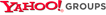 Recent Activity          13New MembersVisit Your GroupYahoo! GroupsStay healthyand discover otherpeople who can help.Dog Zoneon Yahoo! GroupsJoin a Groupall about dogs.Check out theY! Groups blogStay up to speedon all things Groups!.
__,_._,___ 
--~--~---------~--~----~------------~-------~--~----~
You received this message because you are subscribed  "Tatyaaz" groupz. 
To post a message , send email to Tatyaaz@googlegroups.com 
To unsubscribe send email to Tatyaaz-unsubscribe@googlegroups.com to become a member send blank email to Callmailz@gmail.com with subject add me For more options, visit us at www.Tatyaaz.tk ,"Tatyaaz is Family Group were u can share Funny/Informative and Good mails,Members Please Take care that ur mails do no hurt the sentiments of any Religion/country/caste/Race  we are Family Group love to Make Smiles on ur Face by our mails we are not against any city/state/culture .. Moderator Tatyaaz ! 

-~----------~----~----~----~------~----~------~--~-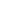 
Flag this messageFw: - Fwd: HOLY QURANThursday, 20 August, 2009 6:01From:"Tareq Asif" <tasif3@ccc.com.sa>Add sender to ContactsTo:dr_umar_azam@rocketmail.comAssalam o Alikum,Dear, What the size of it? If it is less than 1 MB then send me please on this address tasif3@ccc.com.sa otherwise 4evermail.me@gmail.com.Thanks in advanceJAZAKALLAH KHAIR
Flag this messageSEND ME HOLY QURAN WITH TRANSLATION...Saturday, 22 August, 2009 9:34From:"Hasan Akbar" <hakbar@elajougroup.com>View contact detailsTo:dr_umar_azam@rocketmail.comDear send me HOLY QURAN IN URDU TRANSLATION IF POSSIBLEYOUR MUSLIM BROTHERHASSAN AKBAR BHUTTAplease send on 2nd email addressMonday, 24 August, 2009 8:40From:"Hasan Akbar" <hakbar@elajougroup.com>View contact detailsTo:"Umar Azam" <dr_umar_azam@rocketmail.com>Assalamu Alaikum BrotherPlease send this email of HOLY QURAN TO rajput_81@hotmail.comAs it was my office address and they don’t allow us this huge capacity in officeSorry to bother you againTake careALLAH NIGEHBAANHassan akbar bhutta
Flag this messageRe: HOLY QURANSaturday, 29 August, 2009 7:58From:This sender is DomainKeys verified"sadique akhtar" <limras2000@yahoo.com>View contact detailsTo:dr_umar_azam@rocketmail.com
Flag this messageRe: REQUEST RAMADHAN DUAS AND DUA-E-SHIFAATuesday, 8 September, 2009 9:05From:This sender is DomainKeys verified"Zrar Ahmad" <zrarahmad@yahoo.com>View contact detailsTo:"Umar Azam" <dr_umar_azam@rocketmail.com>
Flag this messageRE: THE DUA-E-SHIFAA AND DUAS BOOKLET ARE ATTACHEDWednesday, 9 September, 2009 16:13From:"Bako, Fatima" <Fatima.Bako@ubagroup.com>Add sender to ContactsTo:"Umar Azam" <dr_umar_azam@rocketmail.com>Assalamun Alaikum,Please could you send me a soft copy of the Holy Quran transliteration?Thank you.Fatima BakoBM, Kano Waje B/OUnited Bank For Africa Plc38 Murtala Muhammed Way(Sol 0290)Kano Nigeria .Phone:+234-64-980-424Mobile:+234-803-589-7939Mobile:+234-807-809-6481Email:fatima.bako@ubagroup.comWebsite:www.ubagroup.comAfrica's Global Bank........
Flag this messageRE: THE ENTIRE HOLY QURAN AND DUA FOR A HOUSE IN PARADISE ARE ATTACHED!Sunday, 4 October, 2009 14:57From:"Waqas Javed" <waqas@alezz.net>Add sender to ContactsTo:"'Umar Azam'" <dr_umar_azam@rocketmail.com>Dear Robot,              Please don’t send me big attachments on my official email. Please note my personal email you can send big attachments EVEN YOU CAN ATTACH YOUR SELF.wwaqas@gmail.comI will be thankful to you.RegardsWaqas 
Flag this messageRE: HOLY QURAN SOFT COPYFriday, 16 October, 2009 19:25From:"Sehrish Moughal" <buutieprincess@live.com>Add sender to ContactsTo:dr_umar_azam@rocketmail.comho are u
 Date: Mon, 12 Oct 2009 15:42:08 -0700
From: dr_umar_azam@rocketmail.com
Subject: HOLY QURAN SOFT COPY
To: ballibaria@hotmail.co.uk; beuty_princess@hotmail.co.uk; dr_umar_azam@rocketmail.com; eisha_choudhery@hotmail.co.uk; punjabi.2000@hotmail.co.uk; sunset_jav@hotmail.com; mkhan7865@hotmail.com; mubasherm7@hotail.co.uk; mail4mushtaq@hotmail.com; sid142@msn.com; sanajavid_45@hotmail.co.uk; buutieprincess@live.com; ballibaria@hotmail.com; soneynida@hotmail.com; subhan00@hotmail.com
View your other email accounts from your Hotmail inbox. Add them now.Re: VERY VALUABLEFriday, 30 October, 2009 18:23From:This sender is DomainKeys verified"yousuf ansari" <ansari_yousuf@rediffmail.com>View contact detailsTo:dr_umar_azam@rocketmail.com
Dear
Dr.Umar Azam
Assalamo alaikum
plz send me these item as soon as possible

1. Entire Holy Quran in 1 Email 
2. Dua-e-Azafa Rizq for more income 
3. Dua for House in Paradise 


yours
ansari_yousuf@rediffmail.com

Md.Yousuf AnsariQURAN PAKMonday, 16 November, 2009 6:58From:This sender is DomainKeys verified"Zia-ur- Rahman" <zurman1@yahoo.com>View contact detailsTo:"HaSSaN ..?" <aayaa_karo_na@yahoo.com>
Flag this messagewatchFriday, 20 November, 2009 15:34From:This sender is DomainKeys verified"Muhammed Ali" <abushamila@gmail.com>View contact detailsTo:"basheer abdulla" <abdullabasheer@gmail.com>, "aburasheeda" <aburasheeda@gmail.com>, "Anees Cheriyandi" <Aneesc@acs.com.sa>, "anvarid4u id4u" <anvarid4u@gmail.com>, "Nasirudheen... morewww.TvQuran.comRE: failure notice - English Translation of Holy QuranFriday, 26 February, 2010 23:28From:"Rahimyar, Jeena AG:EX" <Jeena.Rahimyar@gov.bc.ca>View contact detailsTo:"Umar Azam" <dr_umar_azam@rocketmail.com>Okay thanks much!From: Umar Azam [mailto:dr_umar_azam@rocketmail.com] 
Sent: Friday, February 26, 2010 3:20 PM
To: Rahimyar, Jeena AG:EX
Subject: Fw: failure notice - English Translation of Holy Quran
Flag this messageFREE QURAN CDFriday, 7 May, 2010 4:57From:"Quran CD" <wcube.marketing1.group@gmail.com>Add sender to ContactsTo:zeeshan.2009.naqvi@gmail.comIN THE NAME OF ALLAH,MOST GRACIOUS,MOST MERCIFUL,MOST POWERFUL..Attn: All ConcernsWe are providing free video Quran Cd, with Arabic script and also MP3, followed by Urdu voice translation by Shamshad Ali Khan  Talawat Imam Kaba, Translation :Moulana  Fateh Muhammad Jalandri.Please enter your choice either you want in  video or MP3 format.If we do not receive  any choice we  will send  MP3 Quran Cd.We have also English Quran which  is  in MP3 format.Kirat by Imam Kaba followed by  english  voice translation.We have delivered countless free Quran Cd's throughout Pakistan. We do not accept any cash donation. However if anybody wants to share in this noble cause, you may send blank Cd-R. We will copy Quran on your Cd-R and will be forwarded onward. We keep record of Cd-R donation and intimate them all details which can be verified to whom we have sent Quran Cd's.As my financial sources are limited .I am individual and do not  work with any organisation.Therefore please be patience. Once we get your request we are bound to send Quran Cd's INSHAHALLAH..It may be possible that Quran Cd may be corrupt. Please intimate us we will again send you Cd.We get e-mail address from newspaper internet marketing services, etc. It may be possible, you get repeated mails for which we sincerely apologies.Please take some time to listen Quran Cd. I have taken a very small step towards spreading Islam and to create awareness of Quran. Your appreciation will boost my moral.If you would like to give some suggestions, I will definitely look into it accordingly. If you find any error in Quran Cd please intimate us immediately.Quran Cd is on DVD and can be played on VCD and DVD player. It can also be played on computer having DVD Cd Rom with OS XP on media player.If you need Quran Cd just e-mail your name, address, and contact no. We will soon forward you Quran CD.We dispatch Quran Cd's on home address not on office address.Any incomplete address will not be entertain.Our free offer for Quran Cd is limited to Pakistan only.However if anybody wants to download Quran please see web site:www.quranenglish.com,further DO NOT MISUSE THIS OFFER BY SENDING US YOUR MAIL ADDRESS AND NOT LISTNING TO QURAN AND AVAILING THIS OFFER AS FREE.BECAREFUL ALLAH IS WATCHING YOU.
Thanks and best regards,Osman Hameed03082411839Karachi-Pakistan
Special Note;Those who have already received Quran Cd's are requested to let other people avail this opportunity.I am thankful,who helped me on my effort by providing blank CD-R.
Flag this messageLearn THE QURAN online by Qari Aamir ShezadSunday, 13 June, 2010 15:43From:"Qari Aamir" <wcube.marketing1.group@gmail.com>Add sender to ContactsTo:ahmed.2009.ali@gmail.comLearn The Quran online is now a days easy way for you and your kids to learn and understand the Holy Quran.All you need is a PC, Headset with a microphone and a broadband internet connection.It is one-to-one learning and Quran recitation with Tajweed online, for all age groups throughout the world from home.Contact: Qari Aamir Shezad 0321-5023997Click here for WebsiteSoft copy of the Qur'anTuesday, 6 July, 2010 13:01From:This sender is DomainKeys verified"Sani Adamu Malala" <samplemesani@yahoo.com>View contact detailsTo:dr_umar_azam@rocketmail.comSalam. Pls. Kindly resend me a copy of the Holy Qur'an. The one you earlier sent me is corrupt and cannot open in my computer. May Allah reward you with Al-Jannah. Thank you
Flag this messageFwd: Request Free Soft Copy of the Holy QuranWednesday, 11 August, 2010 16:55From:This sender is DomainKeys verified"QURAN DISTRIBUTION" <softcopyofquran@googlemail.com>Add sender to ContactsTo:abid.yaqoob99@yahoo.com, accountverifycenter@live.com, admin@quraniceducationonline.com, akbarali938@yahoo.com, akhan@isna.net, ali@isna.net, anthcott@yahoo.com, asifkandan@hotmail.com, asim_ptcl@yahoo.com, beeharris@yahoo.com, binnaseer786@yahoo.com, bushra_ali@hotmail.com, chal22chal@yahoo.com, decent_guy156@yahoo.com, drjawedrauf@yahoo.com, farjad2k@hotmail.com, fayazhami@yahoo.com, gohar.obiee@gmail.com, hOoBaStAnK@yahoo.com, hykhan@lycos.com, hykhan@mailcity.com, info@quraniceducationonline.com, kirantx@hotmail.com, le.seyes@gmail.com, learningquranonline@yahoo.com, lifesci@indiana.edu, luck4waheed@yahoo.com, luckforwaheed@yahoo.com, m_alhindi@hotmail.com, mahwish_khan65@yahoo.com, majidbeg@hotmail.com, marketing@highnoon.com.pk, mashalkhan_1@hotmail.com, maxitanoli@yahoo.com, meetbroken_hearth@yahoo.com, miansajjad@gmail.com, move@uchicago.edu, mrjunaid@gmail.com, mzeronik@plainfield.k12.in.us, nadudek@cbty.com, nwusmani@yahoo.com, peter@mobilitylaw.com, quraniceduonline@yahoo.com, raja_abdulsaboor@yahoo.com, rizwanusmani@yahoo.com, rjaamir88@yahoo.com, sa_nizami@yahoo.com, saqibqadeer_05@yahoo.com, saqibqadir2003@yahoo.com, saudjameel@yahoo.com, seljammali@aol.com, sevgi.kyrt@gmail.com, shahzad.jobs.usa@gmail.com, shahzad.khalid.nonemployee@pnc.com, shahzadfx@yahoo.com, shakil_min@yahoo.com, shamidentist@gmail.com, sharondias@parco.com.pk, shebonhussain@gmail.com, sher@btconnect.com, shumaila11i@yahoo.com, smirfanulla@gmail.com, smunir@jgroup.com.sa, soa_oz@yahoo.com, sobiahq@yahoo.com, "Yes, this is you." <softcopyofquran@gmail.com>, subah_sadiq26@yahoo.com, sulaimansays@gmail.com, support@qurantutoring.com, symphony.salim@gmail.com, tabs_h@rediffmail.com, taha.azeem@hotmail.com, taherrainbow@gmail.com, tahir_maqpk@yahoo.com, tajammul2003@rediffmail.com, taju1969@yahoo.com, tajuajiboye@yahoo.com, Talikhan@rtcc.com.sa, talvi89@yahoo.com, talvi@alfaisaliah.com, taniyasma@yahoo.com, tariqtst111@yahoo.com, tazamania_16@hotmail.com, uetian304@yahoo.com, umair_altaf@yahoo.com, umairch9@hotmail.com, umerskt@yahoo.com, ummahfoundation@hotmail.com, unitedagainstinjustice@hotmail.com, veqar.islam@nsn.com, viajero@supernet.com.bo, visionom@omantel.net.om, waheed_qd72@yahoo.com, waheedft@gmail.com, waris.qidwai@aku.edu, wasim.aslam@afroze.com, webmaster@norwichmuslims.org, webmastermusafir@hotmail.com, williamcalvin4@aol.com, worldchm@cyber.net.pk, X.Syed.Ashfaq@ap.sony.com, zakia_naz09@yahoo.com, "abbasi.dxb04@gmail.com" <abbasi.dxb04@gmail.com>, "Abbu Haleema" <abbuhaleema9@gmail.com>, "abdul khaliq" <khaki_1132@yahoo.com>, "Abdul Waheed Bangash" <waheed083@hotmail.com>, "adat_ha@yahoo.com" <adat_ha@yahoo.com>, "Afaq Minhas" <afaqminhas_1@yahoo.com>, "aftab NASEER" <aftabnaseer@hotmail.com>, "ahmad07 tufail" <ahnad07@yahoo.com>, "Ali saddozai" <razasaddozai@gmail.com>, "alwayschilling@hotmail.com" <alwayschilling@hotmail.com>, "amber05535@hotmail.com" <amber05535@hotmail.com>, "amina" <amina.priya@yahoo.com>, "anjum.inju@yahoo.com" <anjum.inju@yahoo.com>, "anjumniaz" <anjumniaz@gmail.com>, "Ansar Ali" <ansiitlay@yahoo.com>, "ARIF RAJA" <arif_rj75@hotmail.com>, "asma_asd@live.com" <asma_asd@live.com>, "bablug1987@gmail.com" <bablug1987@gmail.com>, "bilal.ali3031@yahoo.com" <bilal.ali3031@yahoo.com>, "Bushra" <shahrukhkhan_mysweetheart@hotmail.com>, "chaudarywajid@hotmail.com" <chaudarywajid@hotmail.com>, "coolaaki09@gmail.com" <coolaaki09@gmail.com>, "Farrukh Sohail" <fsohail6@hotmail.com>, "farukhkhurshid@gmail.com" <farukhkhurshid@gmail.com>, "fourstar2007@yahoo.com" <fourstar2007@yahoo.com>, "frank_lee_hum2009@yahoo.com" <frank_lee_hum2009@yahoo.com>, "hafizibrahim51@live.co.uk" <hafizibrahim51@live.co.uk>, "HINA WASEEM" <black_sea12@hotmail.com>, "ijaz@albahar.ae" <ijaz@albahar.ae>, "Imran Hanif" <iqrajannatulatfalchk@gmail.com>, "imran khan" <imranzy2k@yahoo.com>, "Imran Siddiqui" <zarifimran@hotmail.com>, "imran4ubiba@yahoo.com" <imran4ubiba@yahoo.com>, "imransafeer33@yahoo.com" <imransafeer33@yahoo.com>, "imtiaz_sarwar2003@yahoo.com" <imtiaz_sarwar2003@yahoo.com>, "jahnzib shahzad" <zebi_786@yahoo.com>, "jawad9263@hotmail.com" <jawad9263@hotmail.com>, "kamal@crystalgallery.ae" <kamal@crystalgallery.ae>, "Kamran Nawaz" <kamranfedex@gmail.com>, "kamrangulistan@hotmail.com" <kamrangulistan@hotmail.com>, "kashifmasooduae@hotmail.com" <kashifmasooduae@hotmail.com>, "khaled@adtdxb.com" <khaled@adtdxb.com>, "khanji68@gmail.com" <khanji68@gmail.com>, "Khuram Qadeer" <kkjkhuram@gmail.com>, "khurshidsiddiqui@yahoo.com" <khurshidsiddiqui@yahoo.com>, "komal_milli87@yahoo.com" <komal_milli87@yahoo.com>, "lala lala" <shabbir_266@hotmail.co.uk>, "luckyasif_65@yahoo.com" <luckyasif_65@yahoo.com>, "m.muzammil.khan@gmail.com" <m.muzammil.khan@gmail.com>, "madnipk@yahoo.com" <madnipk@yahoo.com>, "mahnoor@gmail.com" <mahnoor@gmail.com>, "maria86pk@yahoo.com" <maria86pk@yahoo.com>, "maxi4u9@hotmail.com" <maxi4u9@hotmail.com>, "mehboobahmed1983@hotmail.com" <mehboobahmed1983@hotmail.com>, "missinguhere@hotmail.com" <missinguhere@hotmail.com>, "mk_nasir81@yahoo.com" <mk_nasir81@yahoo.com>, "mobisargodhia@yahoo.com" <mobisargodhia@yahoo.com>, "mohamed ezzat" <azouz_elagouz@hotmail.com>, "mohammedajaz427@hotmail.com" <mohammedajaz427@hotmail.com>, "mohsinjaved28@hotmail.com" <mohsinjaved28@hotmail.com>, "moomejanu@gmail.com" <moomejanu@gmail.com>, "Mubarak Hussain" <mubarakhussainmh@yahoo.com>, "muhammad ejaz" <mejazmughal2002@yahoo.com>, "muhammad malik" <madnihafeez5@gmail.com>, "Mumtaz Hussain" <mumtazhussainawan@gmail.com>, "munshid@hotmail.co.uk" <munshid@hotmail.co.uk>, "muskan_mk@yahoo.com" <muskan_mk@yahoo.com>, "nadiakhan@live.com" <nadiakhan@live.com>, "Naseer Ahmed" <namalik64@yahoo.com>, "naseer1964@gmail.com" <naseer1964@gmail.com>, "nasheelinagan420@yahoo.com" <nasheelinagan420@yahoo.com>, "Nazir, Awan" <awan.nazir@moevenpick.com>, "Riaz Khan" <rkhaan786@yahoo.com>, "sadia.noureen@yahoo.com" <sadia.noureen@yahoo.com>, "Saeed Chaudhry" <saeed_maan78@hotmail.com>, "sahmad9908@gmail.com" <sahmad9908@gmail.com>, "sajidmalik9@yahoo.com" <sajidmalik9@yahoo.com>, "salima khan" <salima_khan1@hotmail.com>, "sara ahmed" <s4sara12@yahoo.com>, "saraahmad08@yahoo.com" <saraahmad08@yahoo.com>, "shabidurrani@gmail.com" <shabidurrani@gmail.com>, "shabnam@gmail.com" <shabnam@gmail.com>, "Shams Tabrez" <shams_sabehia@yahoo.co.in>, "shaukatl@hotmail.com" <shaukatl@hotmail.com>, "shazia ajmal" <shaziaajmal@yahoo.com>, "Shazia Nusratt" <shazianusratt@yahoo.com>, "shkhurram666@hotmail.com" <shkhurram666@hotmail.com>, "sibijohnson@gmail.com" <sibijohnson@gmail.com>, "sonia khan" <sonia_lovely_420@yahoo.com>, "sweet_tears4@yahoo.com" <sweet_tears4@yahoo.com>, "tania_pari@yahoo.com" <tania_pari@yahoo.com>, "tanoo34@yahoo.com" <tanoo34@yahoo.com>, "Tanveer Ahmed" <tanoo34@hotmail.com>, "tanveer604@rediffmail.com" <tanveer604@rediffmail.com>, "tarek_lotfy40@yahoo.com" <tarek_lotfy40@yahoo.com>, "Tasawwur Zahoor" <mnns_lover@yahoo.com>, "Tasawwur Zahoor" <tasawwurz@gmail.com>, "thakur_dgd@yahoo.com" <thakur_dgd@yahoo.com>, "theahmedraza@yahoo.com" <theahmedraza@yahoo.com>, "toxickid_1985@yahoo.com" <toxickid_1985@yahoo.com>, "Umar Azam" <dr_umar_azam@rocketmail.com>, "umar_gem@hotmail.com" <umar_gem@hotmail.com>, "umar_love32@yahoo.com" <umar_love32@yahoo.com>, "WAHAAB ALI" <wahaab_ali117@yahoo.com>, "wajahat_ali007@hotmail.com" <wajahat_ali007@hotmail.com>, "Wajid Khan" <wajidkhan@jeel.com>, "wajidbinkazam@yahoo.com" <wajidbinkazam@yahoo.com>, "Waqas Raja" <war5688@gmail.com>, "waqaswiki085@yahoo.com" <waqaswiki085@yahoo.com>, "web.cam.girl.sexy@gmail.com" <web.cam.girl.sexy@gmail.com>, "yasir shabbir" <yasirshabbir205@yahoo.com>, "zaboor maroof" <zaboorulmaroof@hotmail.co.uk>, "zaghum786@yahoo.com" <zaghum786@yahoo.com>, "zahiddentalsurgeon@yahoo.com" <zahiddentalsurgeon@yahoo.com>, "zain1986@hotmail.com" <zain1986@hotmail.com>, "zeeshan_alinns@yahoo.com" <zeeshan_alinns@yahoo.com>, "zindagi_noor@yahoo.com" <zindagi_noor@yahoo.com>SALAM.
---------- Forwarded message ----------
From: QURAN DISTRIBUTION <softcopyofquran@googlemail.com>
Date: Wed, Aug 11, 2010 at 5:49 PM
Subject: Request Free Soft Copy of the Holy Quran
To: Adebayo tairu <tairuadebayo@yahoo.com>, Alege Ahmad <spaceandform@yahoo.com>, Olowojare Ahmed <asgo2004@yahoo.co.uk>, Umar Azam <softcopyofquran@gmail.com>, basorun_oyedeji@yahoo.com, banji niyi <aboniyy@yahoo.com>, playflaknut@yahoo.com, Oladimeji Femi <olaolutay@hotmail.com>, muyi gold <muyigold@yahoo.com>, Ibrahim Hanafi <hanafibrahim31@yahoo.co.uk>, mohammed musharaf <mush_raf2007@yahoo.com>


Free Soft Copy of Holy QuranNOW YOU CAN GET THE ENTIRE HOLY QURAN IN ONE E-MAIL ATTACHMENT!!! Put in a request to softcopyofquran@gmail.comto receive your own free attachment into your inbox.  Once you receive your attachment, you can:(i) Place the attachment onto your desktop so that you can read the Holy Quran even when off-line(ii) Send the attachment on to friends/relatives(iii) ‘Burn’ the attachment onto CD-ROM/DVD(iv) Arrange for the attachment to be added onto Internet websitesDR UMAR AZAMAssalamu Alaikum,Just E-mailing to check that whoever requested:1.            Holy Quran Attachment2.            Azafa-E-Rizq Dua for more income3.            Dua for a Palace in JannatReceived all 3 Attachments.1.              If you didn’t receive any or all of them, please accept my apologies and put in your Request again.  I have receive dozens of requests, so I may have made a mistake.  Also, I have been surprised that I have received a DELIVERY FAILED NOTIFICATION even when an email address is correct, valid and ‘live’!  So, it may not have been a mistake by me why you didn’t get the item.  For the sake of Islam, I’ll try again and again if you indicate you are still awaiting any of these Islamic  resources.2.              If you didn’t put in a Request before, please do so now and I’ll email the 3 Attachments.3.              Please tell me if the Azafa-e-Rizq Dua has worked.  I can tell you that it has worked for me personally in the last few weeks, Alhamdolillah.4.              Sorry if this message is duplicate; contacts from two of my email addresses unavoidably overlap.5.              If I can send you any other Islamic resource or answer any question, do let me know.Best regards,Dr UmarSalam,The Quran & Duas are too many KB for this Email address.  Please supply an alternative Email address.I want it. Thanks in advanceAssalamu Alaikum,Hope you are doing well and regularly making use of the Islamic materials [THE HOLY QURAN SOFT COPY & DUAS] that I have been distributing.Now I’m going to give you the opportunity to get even more information.  Please check my brand-new Islamic Site thoroughly:                    http://umarazamphd.weebly.comand then let me have your comments on it in the Guest Book on that Site.Best regards,Dr Umar

--- On Tue, 7/7/09, dr_umar_azam@rocketmail.com <dr_umar_azam@rocketmail.com> wrote:
From: dr_umar_azam@rocketmail.com <dr_umar_azam@rocketmail.com>
Subject: THE ENTIRE HOLY QURAN & DUA FOR A HOUSE IN PARADISE ARE ATTACHED!
To: sajjad_awswna@yahoo.com, shamila009@hotmail.com
Date: Tuesday, 7 July, 2009, 8:15 PMAssalamu Alaikum,I am offering the Entire Holy Quran in 1 email attachment.  Please confirm that you would like to receive this attachment, absolutely free, and I will send it to your inbox within 24 hours Insha'allah. Send me an email at the following address:dr_umar_azam@rocketmail.comAssalamoAlaikum,             If possible please send me the holy quran soft copy,Iwill be thankful to you.Do remember me in Duas.Allah HafizSadiqueDear Sir Azam,AA i hope you fine.Sir basically i belong to pakistan.and i need Quran soft copy with URDU translation.lease send me Holy Quran With Urdu Translation.Thanks & Best Regards 
Fahad Ashraf0092-333-6362992--- On Wed, 9/2/09, Umar Azam <dr_umar_azam@rocketmail.com> wrote:
From: Umar Azam <dr_umar_azam@rocketmail.com>
Subject: REQUEST RAMADHAN DUAS AND DUA-E-SHIFAA
To: zubair.khan@nphub.com, zubair@qatar.net.qa, zubaira1978@yahoo.com, zuberi@gmail.com, zulfi@tristarsa.com, zulfiqar@qualitron.com.pk, zulu_zamba_zulu@hotmail.com, zurman1@yahoo.com, ZXJ392@bham.ac.uk, zafarwaqar@yahoo.com, zafer.ali@hotmail.com, zafir_nazir@yahoo.com, zafrul@dallah-trading.com.sa, zaheer65@hotmail.com, zaheeralam@pakoil.com.pk, zaheerulislam@hotmail.com, zahid242@hotmail.com, zahid4link@yahoo.com, zahidbinjalal@wateraid.org, zahir.islam@lhr.sapphire.com.pk, zaidi@paknorwagien.com, zainshaf@yahoo.com, zakirexports@sify.com, zameer_a_k@yahoo.co.in, zamir20012000@yahoo.com, zebanaureen@yahoo.com, Zeeba.Alvi@ssgc.com.pk, zeeshanapl@yahoo.com, zgopalani@gmail.com, ziadkhan@gmail.com, zkisilwa@iaa.ac.tz, zmrd_khan@yahoo.com, Zoddybokhari2006@gmail.com, zrarahmad@yahoo.com
Date: Wednesday, September 2, 2009, 1:39 PM
Free Soft Copy of Holy Quraan 
NOW YOU CAN GET THE ENTIRE HOLY QURAN IN ONE E-MAIL ATTACHMENT!!! Put in a request to softcopyofquran@gmail.com to receive your own free attachment into your inbox.  Once you receive your attachment, you can:(i) Place the attachment onto your desktop so that you can read the Holy Quran even when off-line
(ii) Send the attachment on to friends/relatives
(iii) ‘Burn’ the attachment onto CD-ROM/DVD
(iv) Arrange for the attachment to be added onto Internet websitesPlease also ask your friends and relatives, if you prefer, to jot down softcopyofquran@gmail.com address and then to request the copy of the Holy Quran. Tell others in your neighbourhood and/or fellow pupils/students at school/college/University of this opportunity. Dear Brothers & Sisters,Please Click The Below Link & Find Complete QUR'AN PAK Online.http://darsequran.com/quran/AlQuranalAzeem.phpYou can Recite It Just Like QUR'AN PAK Physically in Your Hand.Please Recite & Forward This Valuable link As Well.JAZAKALLAH O KHAIRAALLAH PAK HUM SAB KO AZEEM KITAB PAR AMAL KARTE HUE ZINDAGI GUZARNE KI TAUFEEQ ATA FARMAE. AAMEEN-- 
Always Requesting for prayers,
Imran A. Junani
http://www.darsequran.com/
http://www.bayanulquran.com/Please take Attachment directly from my Site:http://dr-umar-azam.weebly.com